ДОМАШНИЕ ЗАДАНИЯ В РАМКАХ ИЗУЧЕНИЯ КУРСА «ОСНОВЫ РЕЛИГИОЗНЫХ КУЛЬТУР И СВЕТСКОЙ ЭТИКИ»Е. Н. Кибирева учитель начальных классов МБОУСОШ №3 г. КанскаВ преподавании курса «Основы религиозных культур и светской этики» большое внимание уделяю домашним заданиям, поскольку они способствуют формированию у обучающихся самостоятельности и организации своего внешкольного времени. Домашнее задание - типичный пример самостоятельной работы школьников, без которой невозможно обеспечить единство преподавания и самостоятельного учения. Без домашних заданий невозможно полноценное усвоение и запоминание изложенного на уроке материала. Не менее важное значение эти задания имеют также для их воспитания [1:15].Для достижения личностных, метапредметных и предметных результатов изучения курса ОРКиСЭ мною используются следующие виды домашних заданий:-  Соотнеси начало пословиц и поговорок с их продолжением. Учитель предлагает на дом первую часть пословицы, а вторую часть пословицы дети должны найти.Например,-  Кроссворд наоборот. Учитель предлагает готовый кроссворд, а ребята по желанию находят в словарях определения к словам.Например,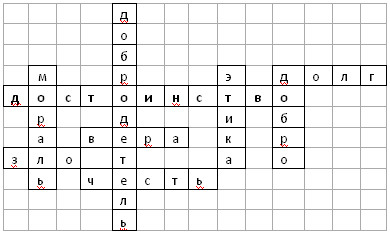 - Конкурс рассказчиков. Обучающимся даётся начало рассказа (притчи) и его окончание, надо рассказать середину или придумать окончание начатого рассказа.-  Игра «Загадай слово». Например, на тему «Добро и зло». Назвать товарищам первую и последнюю буквы, дать характеристику слова, участники могут задавать вопросы. Выигрывает тот, кто отгадал первым.- Написать характеристику словам по пройденной теме.Например,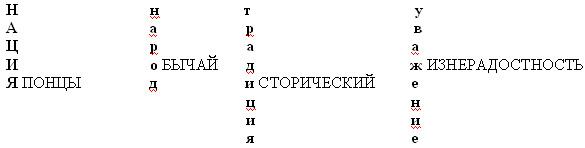 - Художественный образ. Подготовить сценку или рисунок, которые представляют определенные понятия. Например, уважение, толерантность, культура, обычай. Дети должны догадаться, о каком слове идёт речь.-  Викторина для любознательных.Например,- Кто является автором гимнов СССР и России?- Как одним словом называются: герб, флаг и гимн?- Какая птица изображена на государственном гербе России?- Откуда «прилетел» орёл?- Сколько голов у этой птицы на гербе? Что они обозначают?-  Составь рассказ, используя данные слова. Например, народ, нация, культура, уважение, толерантность, федерация.- Составь ребусы.- Напиши эссе на определенную тему.Считаю, что задания на дом в процессе изучения курса ОРКиСЭ должны иметь творческий, поисковый или проблемный характер. Желательно, чтобы каждый обучающийся выполнил 2-3 творческие и 3-4 поисковые работы, то есть задания этого типа, предлагаемые в поурочном планировании, могут быть распределены равномерно на протяжении изучения курса.Также необходимая для личностного развития ребенка позиция «Я - сам!» организуется, направляется мною незаметно, но специально и целенаправленно. Ребенок остается наедине с учебником. Какая работа ему предстоит?-Чтение (целевое, ознакомительное, чтение-погружение);- Заучивание (минимального количества дат, терминов, имен);- Подготовка пересказов (подробных, выборочных, кратких, обобщенных);- Составление опорных конспектов к пересказам (по желанию), планов, выписок;- Творческие формы работы (сочинительство, создание, разработка и т. п.).- Логическому структурированию сообщений содействует утверждение на одном и том же тексте нескольких видов пересказа: подробного, выборочного, краткого. Можно дать дифференцированные домашние задания по выбору (задания для всех, задания для творчества, задания для малоактивных учеников).Выполнение обучающимися различных видов ситуативных упражнений – это средство формирования коммуникативных умений и навыков [3:73]. При подготовке домашнего задания, учитываю необходимость обращать внимание детей на структурную выдержанность, то есть строгое соблюдение избранной формы общения или сообщения (диалог, обсуждение в группах, диспут, доклад, определённый вид пересказа), а также на краткость, чёткость и лаконичность изложения информации. Данную работу считаю проводить как на уроке, так и при проверке выполненных домашних заданий, что поможет подготовить детей к вступлению на итоговом мероприятии, соблюдая регламент.В заключении хотелось бы ещё раз отметить, что в процессе курса ОРКиСЭ предоставляет школе и учителю большие возможности для оказания помощи семьям в вопросах воспитания и обучения детей. Добросовестное выполнение домашних заданий формирует у ребенка самостоятельность, волевые качества, умение рационально организовывать учебный труд. Все это возможно при одном условии – перегрузок быть не может. Должно оставаться время и желание сделать что-то еще: придумать свое толкование слову, почитать дополнительную литературу. И такая самостоятельная творческая работа ребенка должна быть замечена, одобрена учителем, продемонстрирована классу [2:27].Свою статью хочу закончить высказыванием Симона Соловейчика: "Воспитание детей – старейшее из человеческих дел, оно ни на один день не моложе человечества; оттого оно кажется несложной работой: все справляются, и мы справимся. В действительности взгляд этот обманчив... и это сложнейшее из дел"[4].Библиографический список:Григорьев Д. В., Степанов П.В. Внеурочная деятельность школьников//Просвещение, 2015. - С. 15.Г.М. Горбенкова, А.А. Скрынник. Особенности подготовки домашнего задания в учебном курсе «Основы религиозных культур и светской этики»/ Югорск, 2013. – С. 27А.Я. Данилюк, А. М. Кондаков, В. А.Тишков.          Концепция духовно-нравственного развития и воспитания личности гражданина/ - М.: Просвещение, 2011. - С. 73Источник: :  http://globuss24.ru/doc/statyya-osobennosti-raboti-s-domashnimi-zadaniyami-v-kurse-orksya.Где любовь и совет,тот вовек не погибаетКто родителей почитает,так и душа на местеСемья сильна,как родная матушка, да      родимый батюшкаВся семья вместетам и горя нетНет такого дружка,когда над ней крыша одна